جامعة الملك سعود						                        مفردات المقرر  :204- جغر الجغرافيا الاقتصادية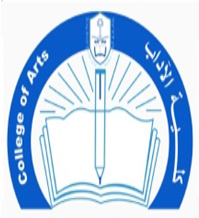 كلية الآداب                                                                                              الفصل الدراسي:  الأولقسم الجغرافيا                                                                                          السنة الدراسية:  1436-1437هـ					                                    معلومات المحاضر:معلومات المقرر:طرق التقييم:*التأكيد على ضرورة حصول الطالبات على 80% من درجات الأعمال الفصلية قبل تاريخ الاعتذار.الخطة الأسبوعية:القـوانـيـن :-الالتزام بحضور المحاضرات وفي حال تأخر الطالبة لأكثر من ربع ساعة من بدء وقت المحاضرة سيحسب ذلك غياب لها .- يمنع ارتداء العباءة أثناء المحاضرات والاختبارات .-الالتزام بمواعيد تسليم الواجبات وفي حالة عدم تسليمها في وقتها المحدد سيتم انقاص الدرجة الرئيسية- لن يتم إعادة أي اختبار إلا بعذر طبي من مستشفى حكومي, بشرط أن تختبر الطالبة في جميع المحاضرات التي اختبرت فيها زميلاتها(مادة اختبار أعمال السنة الأول والثاني) .- سيتم إعادة الاختبارات جميعها في نهاية الفصل الدراسي  في الأسبوع الرابع عشرد. أسماء عبدالعزيز اباالخيلاسم المحاضر 4ساعات (الاثنين من 9-11)و (الثلاثاء  من 9-10) و (الثلاثاء  من 11-12).الساعات المكتبية 40 الدور الثاني مبنى رقم 1رقم المكتبasmaabalkhail@ksu.edu.saعنوان البريدي الإلكترونيالجغرافيا الاقتصادية اسم المقرر204-جغر رقم المقرريتناول المقرر تعريف الجغرافيا الاقتصادية وميدانها,ومناهجها, وعلاقتها بالعلوم الأخرى, ويدرس المقرر مفهوم الموارد الاقتصادية, وتصنيفها وطرق المحافظة عليها, كما يتناول المقرر مفهوم الإنتاج الاقتصادي, ومقومات الإنتاج الاقتصادي الطبيعية والبشرية, ويتطرق إلى الفروع الرئيسية للجغرافيا الاقتصادية المتمثلة في السياحة والزراعة والإنتاج الحيواني وصيد الأسماك والتعدين وموارد الطاقة والصناعة والتجارة والنقل.   توصيف المقررإدراك الطالبة لأهمية الموارد الاقتصادية وطرق المحافظة عليها,وتعرفها على التنمية الاقتصادية للمملكة في جميع الجوانب, والاستفادة من الطرق الحديثة في الجغرافيا وتوظيفها في دراسة الموارد الاقتصادية ومعالجة المشكلات البيئية الناتجة عن سوء استخدام واستنزاف الموارد .نواتج التعلم (المنصوص عليها في توصيف المقرر)- هارون , علي أحمد , 2001م," أسس الجغرافيا الاقتصادية", دار الفكر العربي, القاهرة.-عبداللاه ,عبدالفتاح صديق, 2004م ," الجغرافيا الاقتصادية وجغرافية الإنتاج الزراعي" , مكتبة الرشد, الرياض.الكتب الرئيسية -الديب ,محمد محمود , 1986م ,"الجغرافيا الاقتصادية", مكتبة الأنجلو المصرية , ,القاهرة.-الزوكة, محمد خميس,1986م,"الجغرافيا الاقتصادية"دار المعرفة الجامعية, الاسكندرية.المراجع التكميلية (إن وجد) تاريخ التغذية الراجعة (تزويد الطالبات بالنتيجة)*تاريخ التقييم تقسيم الدرجاتالنوعالخميس  23/1/ 1437هـالخميس 16/1/ 1437هـمقال عن مشاريع التنمية الاقتصادية في المملكة العربية السعودية 10 دالواجبات الخميس 7/2/1437هـالخميس 30/1/1437هـالاختبارات القصيرة 10 داختبارات قصيرة  الخميس 9/1/1437هـالخميس 28/2/1437هـالخميس  2/1/ 1437هـالخميس 21/2/1437هـ الاختبار الفصلي الأول 20 دالاختبار الفصلي الثاني 20داختبارات فصليةالاختبار النهائي 40 دالاختبار النهائي 40 دالاختبار النهائي 40 داختبار نهائيالعـنـوان الأسبوعتعريف الجغرافيا الاقتصادية ومناهجها, وعلاقتها بالعلوم الأخرى.1مفهوم الموارد الاقتصادية وتصنيفها, وطرق المحافظة على الموارد الاقتصادية .2مفهوم الإنتاج الاقتصادي, والمقومات الطبيعية والبشرية للإنتاج الاقتصادي.3الغطاء النباتي والحيوان والعوامل الطبيعية كالمناخ, وموارد المياه, والتربة.4العوامل البشرية كالسكان, ومستوى المعيشة, والتطور العلمي, والتقني, ورأس المال, والسوق, والارتباطات الدولية.  5الموارد الزراعية " نشأة الزراعة وأهميتها" , والتوزيع الجغرافي لبعض المحاصيل الزراعية, أنواع الزراعة, والنظم الزراعية, والدورة الزراعية, ومقومات الزراعة في المملكة العربية السعودية, وخصائص الزراعة, وتقويم الزراعة في المملكة.6محاصيل الحبوب"القمح والأرز".المحاصيل النقدية "البن, وقصب السكر".محاصيل الألياف" القطن". محاصيل ذات طبيعة خاصة "المطاط"..7 الإنتاج الحيواني "الرعي وأنواعه, الثروة الحيوانية في العالم, المنتجات الحيوانية".الموارد المائية "مفهوم الموارد المائية,وصيد الأسماك".8 الصناعة "أنواع الصناعة وأسس تصنيفها, بعض الصناعات المهمة, دراسة التلوث الصناعي".الأقاليم الصناعية الكبرى في العالم, الصناعة في المملكة العربية السعودية.9الإنتاج المعدني "تعريف المعدن, المعادن الفلزية واللافلزية".الأقاليم المعدنية الكبرى,معدن الحديد .تطور استخدام الطاقة, أنواع الطاقة, مصادر الطاقة المتجددة, موارد الطاقة, " الفحم, والبترول".10الموارد السياحية "تعريف السياحة والسائح, نشأة السياحة, مقومات السياحة, آثار السياحة وأهميتها".11الموارد الغابية "مفهوم الموارد الغابية, وأهميتها, العوامل المؤثرة في نمو واستغلال الغابات, أنواع الغابات, استغلال الغابات". 12النقل "أهمية النقل,العوامل المؤثرة فيه,أنماط النقل".التجارة "تطور التجارة, وأهميتها, والعوامل المؤثرة في قيام التجارة الدولية".13مشكلة الغذاء في العالم "النمو السكاني, تطور العلاقة بين النمو السكاني, والغذاء, ونقص الغذاء, والتطورات الحديثة في مجال الأمن الغذائي" .14أسبوع المراجعة أسبوع المراجعة 